REPRESENTATION EN MAURITANIEAVIS DE RECRUTEMENTLe Fonds des Nations Unies pour la Population en Mauritanie (UNFPA) lance un avis de recrutement pour le poste de Chargé (e) de Programme Santé de la Reproduction pour son bureau à Nouakchott - Mauritanie.TERMES DE REFERENCESTitre du poste		: Chargé(e) de Programme Santé de la Reproduction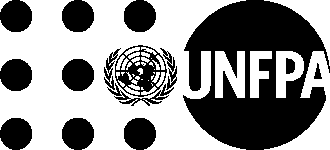 Niveau			: NODAffectation 		: Nouakchott Durée                 	: 1 an, renouvelableN° du Poste		: 038501.	Lieu d’affectationLe poste est situé dans le Bureau Pays(BP) de la Mauritanie et relève directement du/de la Représentant(e) Résident(e). Le/la Chargé(e) de programme (NPO) santé de la reproductionassure la gestion et la coordination des activités relatives à lasanté de la reproduction en vue de la mise en œuvre effective du programme de coopération UNFPA- Mauritanie. Il/elle veille au renforcement de l'intégration de la santé maternelle, la planification familiale, la santé reproductive des adolescents et jeunes, de laprévention du VIH  et de lutte contre les violences basées sur le genre dans le cadre du programme pays.2.	Objectifs du posteLe/la Chargé(e) de programme Santé de la reproduction est responsable de la conceptualisation, de la planification, de l'exécution, du suivi et de la mise en œuvre du volet Santé de la Reproduction du Programme de coopération entre l’UNFPA et la Mauritanie (gouvernement et société civile) conformément au plan stratégique de l’UNFPA et au plan d’action de la CIPD. Il/elle joue un rôle de leadership au sein de l'unité SR et fournit des conseils techniques, programmatiques et de gestion pour la mise en œuvre efficace du programme national de Santé de la Reproduction en assurant son lien avec les autres unités du bureau de pays, conformément à l’approche d’intégration des programmes soutenue par le plan stratégique de l’UNFPA. Le/la NPO SR contribue substantiellement à la mise en œuvre du Plan de travail annuel consolidé pour le renforcement de l'intégration des services de santé de reproduction (y inclus la santé maternelle, la planification familiale et la santé reproductive des adolescents et jeunes) avec ceux deprévention du VIH  et de lutte contre les violences basées sur le genre dans le cadre du programme de pays,en particulier dans les régions couvertes par le programme, y compris en situation humanitaire.Il/elle assure la qualité des interventions et des résultats ainsi que le leadership, la coordination, le suivi et l'évaluation à tous les niveaux du cycle de promotion de la planification familiale, la santé maternelle (accouchements assistés par du personnel qualifié, SONU, prévention et lutte contre la fistule obstétricale, etc.), la lutte contre le VIH pour accélérer la réduction de la mortalité maternelle et le développement durable au niveau national.En collaboration avec l'équipe du BP, il/elle contribue à renforcer le partenariat stratégique de l’UNFPA en matière de santé de la reproduction avec les partenaires du gouvernement, le système des Nations Unies (SNU), les partenaires techniques et financiers, la société civile et le secteur privé. 3.	Activités principalesEn consultation avec le/la Représentant(e)et le Représentant assistant et en collaboration avec les autres chargés de programme, le/la Chargé(e) de programme SR :A. Plaidoyer et dialogue politique, coordination et gestion des programmes multipartites en appui à la réponse nationale dans les domaines de la santé sexuelle et reproductive (SSR), en mettant l'accent sur la santé maternelle et la planification familiale.fournit un appui technique substantiel pour l'élaboration, la mise en œuvre et le suivi du programme pays Gouvernement-UNFPA, du Cadre de Partenariat pour le Développement Durable (CPDD/UNDAF) et d'autres documents de politiques et stratégies en matière de santé reproductive, maternelle, néonatale et infantile et des adolescents (SRMNIA) et des projets constitutifs en conformité avec les  priorités du gouvernement et selon les orientations et procédures de programme de l'UNFPA. représente l'UNFPA dans des réunions techniques de haut niveau, contribue au  développement de plan d'action conjoint avec d'autres agences intervenant dans le domaine de la réduction de la mortalité maternelle, en particulier les piliers: PF, Sécurisation des produits de santé de la reproduction (SPSR), santé sexuelle et de la reproduction des adolescents et des jeunes (SSRAJ), SONU, accouchements assistés par du personnel qualifié, prévention de la transmission du VIH de la mère à l'enfant, prévention et réponse aux violences basées sur le genre (VBG).exploite les études, les recherches et les données disponibles sur la santé maternelle, la planification familiale et sur les jeunes, en particulier les jeunes filles ; rend disponibles des statistiques à ce sujet, en vue de mettre à jour les indicateurs de la santé de la reproduction, et de la santé maternelle en particulier.suit les progrès des nouveaux développements des politiques et des stratégies en analysant les projets d'orientation, les documents de stratégie et les plans nationaux de développement, puis prépare les dossiers et les données pour le dialogue politique, la coordination de l'assistance technique et les programmes de développement. analyse et interprète l’environnement politique, social et économique concernant l’offre des services de SR et identifie des opportunités pour l’intervention de l’UNFPA. contribue à la création et au partage des connaissances en synthétisant et en documentant les résultats, les leçons apprises, les réussites et les meilleures pratiques, les stratégies et les approches novatrices pour promouvoir l’intégration de la santé maternelle, la planification familiale, la prévention du VIH  et les programmes en faveur des jeunes.rend compte régulièrement des progrès en matière de santé maternelle/planification familiale/VIH/VBG et partage les informations avec les différents acteurs dans le cadre de l'amélioration des stratégies d'intervention en la matière.contribue à l'évaluation du plan de travail annuel  et à l'élaboration des plans de travail annuels pour le renforcement des services intégrés de santé de la reproduction.B. Appui technique au développement et à la mise en œuvre des stratégies nationales de SSR, de PF et de Sécurisation des produits de SR.contribue à l'élaboration, à l'adaptation et à la mise en œuvre du Plan stratégique de l’UNFPA et de sa stratégie de planification familiale dans le pays.fournit au programme pays Gouvernement-UNFPA une assistance technique et des conseils pour renforcer la prestation, l'accès et la qualité des services intégrés de santé sexuelle et reproductive, formule des recommandations sur les questions critiques en santé maternelle, sexuelle et de la reproduction et pour le progrès des objectifs de développement durables (ODDs) dans le domaine de la santé.fournit une assistance technique aux partenaires nationaux pour passer à l’échelle les services de santé de qualité afin d'assurer l'accès universel à la santé reproductive, y compris la planification familiale, l'accouchement assisté par du personnel qualifié, les soins obstétricaux d'urgence et les soins aux nouveau-nés.renforce les capacités nationales en SSR, y compris dans les domaines suivants : i) évaluations des besoins dans le domaine des SONU et de la PF; ii) estimations de coûts des plans développés et mobilisation rapide de ressources nécessaires à leur mise en œuvre; iii) dialogue politique pour l’augmentation et la répartition équitable des prestataires de santé qualifiés, en particulier les sages-femmes; iv) ciblage de bénéficiaires pour un accès équitable aux services de santé reproductive, y compris pour les pauvres; v) initiatives pour combattre lescauses profondes de la mortalité maternelle, y compris les inégalités entre les sexes; vi) renforcement des mécanismes de responsabilité mutuelle pour mettre fin aux décès maternels et néonatals évitables, y compris la surveillance des décès maternels (SDMR) et les comptes nationaux de la santé.participe à la mise en œuvre et au suivi des activités du plan de travail annuel en effectuant des visites sur le terrain, en participant aux réunions de revue et à des missions d'évaluation et en préparant des rapports trimestriels et annuels sur les progrès.expédie et coordonne l'exécution des projets en établissant des rapports de  collaboration avec des agences d’exécution, les experts, la contrepartie gouvernementale et les autres agences des NU pour faciliter la réalisation opportune et efficace des projets et pour satisfaire aux besoins de formation du personnel des projets. C. Mobilisation de ressources en appui aux priorités en matière de SSR en se basant sur des données probantes et sur le principe de value-for-money (optimisation des ressources).contribue à la mobilisation de ressources financières en préparant la documentation adéquate et en participant aux réunions des donateurs pour: la promotion de la planification familiale, la promotion de la santé maternelle;  le renforcement de la sécurité des produits de santé de la reproduction,  la protection de la jeune fille.D. Renforcement des partenariats, en particulier au sein de la famille des Nations Unies, pour intégrer les priorités du plan stratégique de l’UNFPA dans les politiques nationales et parmi les interventions des donateurs.développe de nouveaux partenariats et renforce ceux existants avec les agences des Nations Unies, les partenaires techniques et financiers (PTFs), les organisations de la société civile, le secteur privé, etc. pour la planification, la mise en œuvre et le suivi d'interventions à haut impact pour réduire la mortalité maternelle, en particulier la PF, l'accès et l'utilisation des produits qui sauvent la vie ainsi que l'investissement dans les soins maternels et néonatals.participe aux réseaux techniques de l’UNFPA, de FP2020 et du groupe H6des Nations Unies sur la planification familiale et la santé maternelle,néonatale,infantile et de l’adolescent (SRMNIA) en maintenant la communication et le feedback sur tous les travaux substantiels.assure la prise en compte des priorités du plan stratégique UNFPA dans les stratégies nationales de développement, le plan national de développement sanitaire, le plan national de repositionnement de la PF et tout autre document national pertinent.facilite la mise en œuvre des activités de renforcement de capacités nationales dans le domaine la santé de la reproduction notamment en matière de SONU, PF, pratique sage-femme, fistules obstétricales.encadre et supervise le personnel professionnel et le personnel de soutien national; entreprend le renforcement des capacités du personnel travaillant sous sa supervision sur les questions relatives à la gestion des programmes et au plaidoyer en faveur des objectifs de la CIPD.effectue toute autre tâche assignée par le/la représentant (e) dans le domaine de sa compétence.4.	Relations de travailSous la supervision directe du/de laReprésentant(e) Résident(e) de l’UNFPA, le/la  Chargé(e) de Programme Santé de la Reproduction interagit et collabore étroitement avec l’ensemble de l'équipe de programme et des opérations du BP de Mauritanie ainsi qu'avec les conseillers régionaux en SR, PF, SPSR, mobilisation des ressources, du bureau régional (WCARO) basé à Dakar et avec les conseillers basés au Siège (New York).Il/elle travaillera en étroite collaboration avec d'autres partenaires concernés et avec les équipes de la contrepartie gouvernementale, des groupes techniques, etc. conformément aux termes de références.5.	Qualifications requisesExigences académiques: Diplôme universitaire du niveau de la maîtrise au moins  ou équivalent en médecine, santé publique, études démographiques, statistiques de la santé ou domaine connexeDes formations spécifiques en matière de Santé de la Reproduction seront des atouts.Expérience de travail: Au moins 7 ans d'expérience professionnelle de préférence dans la gestion des programmes/projets de santé dans le secteur public ou privé ;dont au moins trois ans d'expérience dans la gestion de  programmes SSR, produits de SR, systèmes de santé et gestion de l'offre. Une expérience professionnelle en tant que spécialiste technique auprès des ministères de la santé dans d'autres pays sera un atout.Expérience dans le développement et la mise en œuvre de politiques, programmes et stratégies de santé.Expérience avérée dans la coordination des équipes. Connaissance générale des principes et des aspects opérationnels des soins SR et santé maternelle intégrés.Aptitudes interpersonnelles et de communication pour la diffusion d'informations et les activités de plaidoyer.Une compréhension approfondie du système des Nations Unies en général, et en particulier du mandat, des politiques et des opérations de l’UNFPA, ainsi que les thèmes actuels de développement sont des avantages.Des compétences avérées dans la rédaction de rapports et la publication d'articles sur la santé maternelle et la planification familiale sont des atouts  Bonne connaissance et compréhension du contexte socio-culturel et politique du paysLangues :Excellentes compétences en communication orale et écrite en Français.Niveau professionnel en Anglais requis.La pratique de l’Arabe sera un atout.Connaissances informatiques :Maîtrise de l’outil informatique notamment des logiciels courants de bureau : Word, Excel, PowerpointCompétences requises: Valeurs :Faire prevued’intégritéDémontrer un engagement envers l'UNFPA et le Système des Nations UniesSensibilité à  la diversitéFaire preuve d’adaptation face aux  changementsCompétences de base:Avoir une culture de  résultats et de rendre compteAvoir le sens des responsabilitésAcquérir et faire preuve d'une expertise professionnelleDémontrer un esprit d’analyse et de synthèseJouir d’une pensée  analytique et stratégique Travailler en équipe / s'autogérer et gérer ses relationsCommuniquer de façon percutante Ensemble de compétences fonctionnelles:Plaidoyer et promotion d'un agenda axé surles politiques de l'organisationTirer parti des ressources des gouvernements et des partenaires nationaux / établir des alliances stratégiques et des partenariatsFournir des résultats axés sur les évidencesCommunication interne et externe et plaidoyer pour la mobilisation de ressourcesLes candidatures doivent être accompagnées des documents suivants :Une lettre de motivation manuscrite signéeUn CV détaillé;Les copies du ou des diplômes dûment certifiés par une autorité habilitée ;Le formulaire P11 dûment rempli (à retirer auprès de la réception de la maison des Nations Unies ou dans le site de l'UNFPA Mauritanie: http://mauritania.unfpa.org/;Les dossiers devront être adressés sous pli fermé et confidentiel à la Représentation de l’UNFPA BP 620 à Nouakchott portant la mention « POSTE CHARGE (E) DE PROGRAMME SANTE DE LA REPRODUCTION» ou par courriel à l'adresse suivante: mrtannonces@unfpa.orgSEULS LES CANDIDATS RETENUS POUR PASSER UN ENTRETIEN RECEVRONT UNE REPONSE.LES DOSSIERS DE CANDIDATURE NE SERONT PAS RESTITUES AUX CANDIDATSLA DATE LIMITE DE DEPOT DES CANDIDATURES POUR CE POSTE EST LE : 1er DECEMBRE 2017 A 17 HEURESPublication autorisée par : Cécile Compaoré ZOUNGRANA, Représentante RésidenteLe 15 NOVEMBRE 2017.